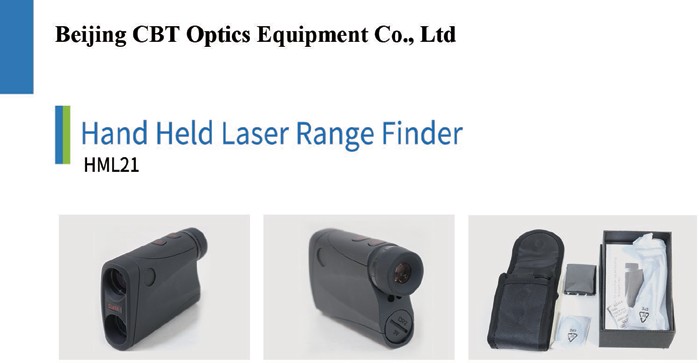 Key FeaturesIt has diopter adjustment function with target priority switch system for measuring overlapping subjects. It Comes with 2 set of rechargeable battery with one charger.Actual field of view: 7°Maximum measurement distance(Static target): 1100mMinimum measurement distance: 5mMaximum measurement distance(Moving target): 650mAccuracy (Actual distance): ±0.5m(5-99m)±1m(100m-1100m)Magnification: 7xPower source: CR2 Lithium battery along with automaticpower shutoff functionEnvironment condition: IP x 4Laser classification: Class ITemperature tolerance: -10oC to +60oCStandard: ISOAccessories: Lens cleaning kit, Carry bag and operatingmanual in English/Chinese